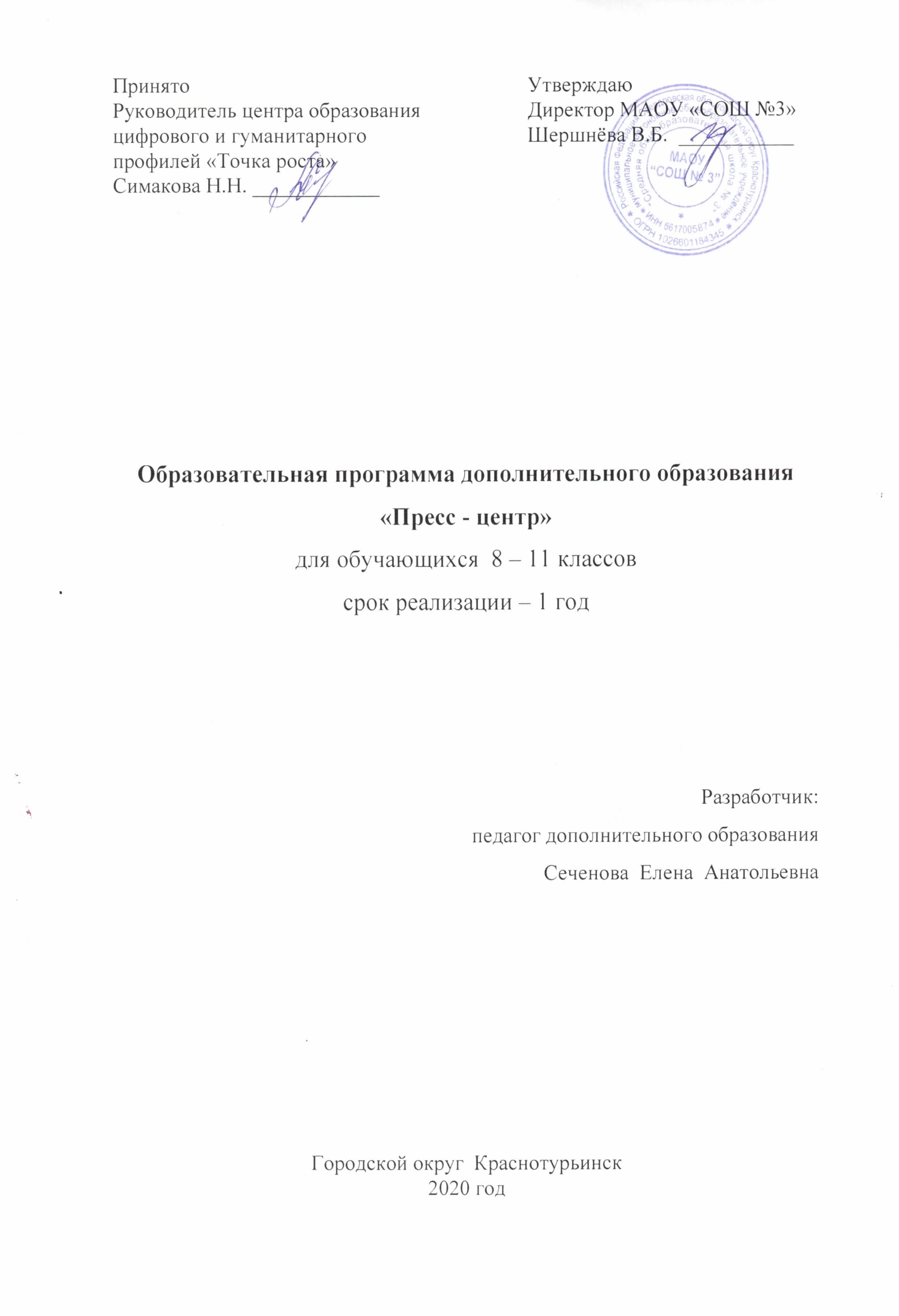 Пояснительная запискаВ условиях информационного общества возрастает роль информационной и нравственной компетентности учащихся, и особое внимание уделяется их развитию. К наиболее значимым информационным компетенциям, владение которыми необходимо современному человеку, можно отнести следующие:знание и использование рациональных методов поиска и хранения информации в современных информационных системах;владение навыками работы с различными видами информацииВ свою очередь, важнейшими нравственными компетенциями можно назвать: степень развития системы духовно-нравственных ценностей, в центре которых человек, имеющий собственное мнение и убеждения, способный утверждать и отстаивать их;понимание духовного саморазвития и самореализации человека;способность к критическому мышлению, умение противостоять антигуманистическим тенденциям в современной культуре.Наиболее оптимальной формой организации деятельности в этом направлении является создание школьного пресс-центра, где проходит изучение всей совокупности средств массовой коммуникации и овладение разносторонними процессами социального взаимодействии.В школьном пресс-центре отрабатывается авторская позиция ученика, здесь же возможна ее корректировка в общепринятой культурной норме.Таким образом, создаются условия для информационно-нравственной компетенции учащихся, самоутверждения и становления личностной зрелости подростка.Цель:создание условий для информационно-нравственной компетенции учащихся, самоутверждения и становления личностной зрелости подростка.Задачи:расширение информационного диапазона всех субъектов образовательного процесса;обучение детей умению выражать свои мысли, оказывать воздействие на окружение, ответственно и критически анализировать содержание сообщений;развитие и стимуляция активности учащихся, их творческих и коммуникативных способностей.В основе реализации программы внеурочной деятельности лежит системно - деятельностный подход, который предполагает: воспитание и развитие качеств личности, отвечающих требованиям информационного общества; переход к стратегии социального проектирования и конструирования на основе разработки содержания и технологий образования, определяющих пути и способы достижения желаемого уровня (результата) личностного и познавательного развития обучающихся; развитие личности обучающегося, его активной учебно-познавательной деятельности, формирование его готовности к саморазвитию и непрерывному образованию;учёт индивидуальных возрастных, психологических и физиологических особенностей обучающихся, значения видов деятельности и форм общения при построении образовательного процесса; разнообразие индивидуальных образовательных траекторий.Особенностью программы является её практико - ориентированный характер. Подростки проходят обучение в процессе работы над реальным издательским и телевизионным продуктом –школьная газета и телепередачами для школьного телеэфира. Такая работа в составе детской редакции имеет четкие сроки, накладывает на весь коллектив и каждого человека большую ответственность за выполнение взятых на себя обязательств. А также занятие актёрским мастерством, что позволит совершенствовать коммуникативные способности.В основу практических занятий положена проектная деятельность учащихся.Метод проектов позволяет формировать активную, самостоятельную и инициативную позицию школьников; формировать не просто умения, а компетенции, он приоритетно направлен на развитие познавательного интереса учащихся. Всю работу над проектом осуществляют сами школьники, а учителю отводится роль куратора, помощника, наставника.В работе над проектом можно выделить несколько этапов:Определение социально значимой задачи.Проектирование проекта (поэтапная разработка действий, определение сроков).Работа с информацией (сбор, обработка, осмысление и оформление, составление сценариев выступлений, работа с видео и музыкальных редакторах).Работа по постановке речи, актёрское мастерство.Представление продукта (фильмы, видеоролики, печатные издания, тематические вечера, спектакли  и т.д.).Новизна данной программы состоит в том, что она даёт возможность использовать навыки, полученные во время обучения основам журналистского мастерства, включая детей в систему средств массовой коммуникации общества. Учащиеся получат представление о различных жанрах журналистики, сами смогут участвовать в создании различных печатных продуктов. Школьное телевидение рассматривается в рамках данной программы как сфера социальной практики детей и подростков, в рамках которой они развивают свои творческие способности, приобретают культурный, нравственный, мировоззренческий и социальный опыт.Структура школьного пресс-центраПресс-центр  включает в себя редакцию школьной газеты, школьное телевидение, театральную студию.Редакция газеты информирует о деятельности школы, важнейших событиях, происходящих в мире, об интересных людях, ведут тематические рубрика, выполняют исследовательские  мини - проектыГазета выходит не реже 1 раза в месяц.Телевидение готовит видеоролики и презентации к мероприятиям, памятным датам; ведет видеосъемку мероприятий, обрабатывают материал в видео и аудио редакторах; разрабатывают сценарии телепередач, готовят выпуски школьного телевидения.Выпуски школьного телевидения выходят не реже чем 1 раз месяц.Театральная студия Для успешного ведения необходимы занятия актёрским мастерством. Специфика занятий предусматривает групповые и индивидуальные занятия. Подготовка и проведение тематических вечеров и спектаклей.                                                        Сроки реализации программыПрограмма рассчитана на 324 часов (9 час в неделю), но имеет цикличный характер и может быть использована неоднократно с изменениями содержания  в соответствии с планом работы школы.Планируемые результатыЛичностные результаты:-  воспитание российской гражданской идентичности: патриотизма, любви и уважения к Отечеству, чувства гордости за свою Родину, прошлое и настоящее многонационального народа России; знание культуры своего народа, своего края, усвоение гуманистических, традиционных ценностей многонационального российского общества;- формирование ответственного отношения к учению, готовности и способности обучающихся к саморазвитию и самообразованию на основе мотивации к обучению и познанию;- формирование целостного мировоззрения, учитывающего культурное, языковое,духовное многообразие современного мира;- формирование осознанного, уважительного и доброжелательного отношения к другому человеку, его мнению, мировоззрению, культуре, готовности и способности вестидиалог с другими людьми и достигать в нем взаимопонимания;- формирование коммуникативной компетентности в общении и сотрудничестве со сверстниками, взрослыми в процессе образовательной, творческой деятельностиМетапредметные результаты:- умение самостоятельно определять цели своего обучения, ставить и формировать для себя новые задачи в учебе и познавательной деятельности, развивать мотивы и интересы своей познавательной деятельности;- умение самостоятельно планировать пути достижения целей, в том числе альтернативные, осознанно выбирать наиболее эффективные способы решения учебных и познавательных задач;- умение соотносить свои действия с планируемыми результатами, осуществлять контроль своей деятельности в процессе достижения результата, определять способы действий в рамках предложенных условий и требований, корректировать свои действия в соответствии с изменяющейся ситуацией;- умение оценивать правильность выполнения учебной задачи, собственные возможности ее решения;- владение основами самоконтроля, самооценки, принятия решений и осуществления осознанного выбора в учебной и познавательной деятельности;- умение организовывать учебное сотрудничество и совместную деятельность с учителем и сверстниками; работать индивидуально и в группе: находить общее решение и разрешать конфликты на основе согласования позиций и учета интересов; формулировать, аргументировать и отстаивать свое мнение.Предметные результаты:- развитие визуально-пространственного мышления как формы эмоционально-ценностного  освоения  мира,  самовыражения  и  ориентации  в  художественном пространстве культуры;- приобретение опыта работы над визуальным образом в синтетических искусствах(театр, кино, телевидение);- развитие индивидуальных творческих способностей обучающихся, формирование устойчивого интереса к творческой деятельности;- приобретение учащимся функционального навыка работы над созданием текста, сценария, телевизионных программ как универсального способа освоения действительности и получения знаний, развития творческих и исследовательских способностей учащихся, активизации личностной позиции учащегося в образовательном процессе (выпуск новостей, видеорепортажей);- развитие коммуникативных способностей;- самоопределение обучающихся по выбору профиля дальнейшего обучения и выбора сферы профессиональной деятельности.Формирование ИКТ- компетентности обучающихсяОбучающийся научится:правильно использовать устройства ИКТ (блоки компьютера, принтер, сканер, цифровой фотоаппарат, цифровую видеокамеру);соблюдать технику безопасности при работе с устройствами ИКТ;выбирать технические средства ИКТ для фиксации изображений и звуков в соответствии с поставленной задачей;проводить обработку цифровых фотографий и видеофайлов  с использованием возможностей специальных компьютерных инструментов, создавать презентации и видеоролики на основе цифровых фотографий и видеофрагментов;проводить обработку звукозаписей с использованием возможностей специальных компьютерных инструментов;осуществлять видеосъёмку и проводить монтаж отснятого материала;использовать звуковые и музыкальные редакторы, программы звукозаписи и микрофоны;формулировать вопросы к сообщению, создавать краткое описание сообщения; цитировать фрагменты сообщения;избирательно относиться к информации, отказываться от потребления ненужной информации;соблюдать нормы информационной культуры, этики и права;использовать различные приёмы поиска информации;проектировать и организовывать индивидуальную и групповую деятельность с использованием ИКТ.Основы проектной деятельностиОбучающийся научится:планировать и выполнять исследование, выбирать и использовать методы, релевантные рассматриваемой проблеме: опросы, объяснения, использование статистических данных, интерпретации фактов;ясно, логично и точно излагать свою точку зрения, использовать языковые средства, адекватные обсуждаемой проблеме;отличать факты от суждений, критически относиться к суждениям.Формами аттестации учащихся могут стать видеоролики, репортажи, выпуски печатной продукции, проектные работы. Список литературыГазетный дизайн /Тим ХарроуэрЖурналистика как поступок. Сборник публикаций победителей и финалистов премии имени Андрея Сахарова «За журналистику как поступок» за 2003 год/ под редакцией А.К. Симонова – М.: Медея, 2004 год – 368 с.Журналистика как творчество. Учебное пособие для курсов «Основы журналистики» и «Основы творческой деятельности журналиста» - М.: РИП – холдинг, 2003 – 222 с.Информационные технологии в журналистике – Ростов м/Д: Феникс, 2004 (серия «Волшебный образ») – 160 с.Теленовости: секреты журналистского мастерства/реферат И.Фенга «Теленовости, радионовости» - М.: Сент – Пол, 1997Секреты начинающего телевизионщика/ А.КаминскийБеседы о журналистике/ Виктория Ученова – М.: Молодая гвардия, 1985 г.Делаем новости. Учебное пособие /Л.А. Васильева – М.: Аспект – Пресс, 2003Журналист о журналистике./ В.А. Аграновский – М.: Мысль, 1978 – 168 с.Как преподнести новости. / Р. Коппероуд, Р.П. Нельсон – М.: Национальный институт прессы «Виоланта», 1998 г.Основы творческой деятельности журналиста. Учебник для вузов. /Г.В. Лазутина – М.: Аспект – Пресс, 2001г.Профессиональная этика журналиста. Учебное пособие. / Г.В. Лазутина – М.: Аспект – Пресс, 2000 г.Диалог: телевизионное общение в кадре и за кадром. /С.А. Муратов – М.: Искусство, 1983 – 159 с.Основы паблик – рилейшнз/М.: Рефл – бук, 2001 г – 528 с.Психология рекламы (Реклама.НЛП. 25 кадр.)./ Вит Ценев – М.: ООО «Винити», 2003 год – 95 с.Ради единого слова/ В.А. АграновскийРепортер: профессионализм и этика./ М.И.  Шостак – М.: РИП – холдинг, 2001 – 137 с.Энциклопедический словарь PR и рекламы./ С. Ильинский, 2002 год – 72 с.Телевизионная журналистика/ редакционная коллегия Г.В. Кузнецов, В.Л. Цвик, А.Я. Юровский – М.: Высшая школа, 2002 год – 180 с.Универсальный журналист/перевод с английского А. Порьяза под редакцией В.ХаритоноваУчебник желтой прессы/ Илья СтогоффОсновы журналистики./ Л.Ф. Чигрянская.Большая книга цифровой фотографии./В.И. Мураховский, С.В. Симонович – СПб.: Питер, 2006 – 320 с.Секреты цифрового фото. / В.И. Мураховский, С.В. СимоновичТематическое планирование (324 часа)№СодержаниеКол-во часовКол-во часовВиды работы№СодержаниетеоретическоепрактическоеВиды работы1Введение.Организация работы школьного пресс-центра. Распределение обязанностей.12"Кодекс чести" журналиста - права и обязанности. Защита информации.2беседа3Источники информации. Как составить собственный архив.32беседа, практическая работа4Особенности создания видеосюжетов.26беседа, практическая работа5Создание и монтаж видеоролика.210практическая работа, верстка газеты, монтаж ролика6Жанры журналистики. Заметка, очерк, статья, интервью44беседа, написание работ в разных жанрах7Компьютерные программы, используемые для монтажа видеороликов.26практическая работа в видео редакторах 8 Фоторепортаж. Работа с фото камерой210беседа, практическая работа с фотокамерой9Видеорепортаж. Работа с видео камерой.410беседа, практическая работа с видеокамерой10Создание номеров ученической газеты «Школьник»945распределение материала, поиск и обработка информации, редактирование, вёрстка11Создание выпусков передач школьного телевидения1050выбор сюжета, написание сценария репортажа, сбор информации, обработка информации, съемка передачи, монтаж  12Создание тематических видеороликов и презентаций1038подбор информации, обработка и создание медиа продукта13Исследовательская деятельность220создание мини проектов14Культура речи412Беседа, тренинги15Актёрское мастерство106740257тренинги, упражнения, конкурсы чтецов очные и заочные, работа перед камерой, постановка спектаклей